Diocese of 								 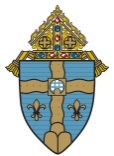 STUDENT EVALUATION FORM (A)DATE NAME OF CHILD GRADE NAME OF CATECHIST (Parish faith formation is designed to be supportive of the faith formation provided in the life of the family.  Optimally, parish faith formation is experienced within the broader context of faith-sharing in the home, service in the community, and religious practice both at home and in your Catholic parish.  Thank you for the ways you help to make Catholic faith a priority in your family.  It is the primary means of growing in faith.  Parish faith formation is there to assist in this process.)COOPERATION							UNDERSTAND CONTENT OF MATERIAL Usually cooperates						 Usually understands most of the lesson Sometimes cooperates						 Does not exhibit signs of understanding Behavior difficulties (see comments)			PARTICIPATION						COMPLETION OF CLASSROOM ACTIVITIES Usually takes part in class activities				 All activities are completed Often takes part in class activities				 Most activities are completed Seldom takes part in class activities				 Very few activities are completed Rarely takes part in class activities				 None of the activities are completedCOMMENTS OF THE CATECHIST  (Please use the back of this sheet if necessary):						Catechist’s signatureParent comments are readily welcomed with regard to this evaluation or any aspect of the program.COMMENTS OF PARENT(S) (Please use the back of this sheet if necessary):						Parent’s signaturePlease return this form either by mail or with your child.